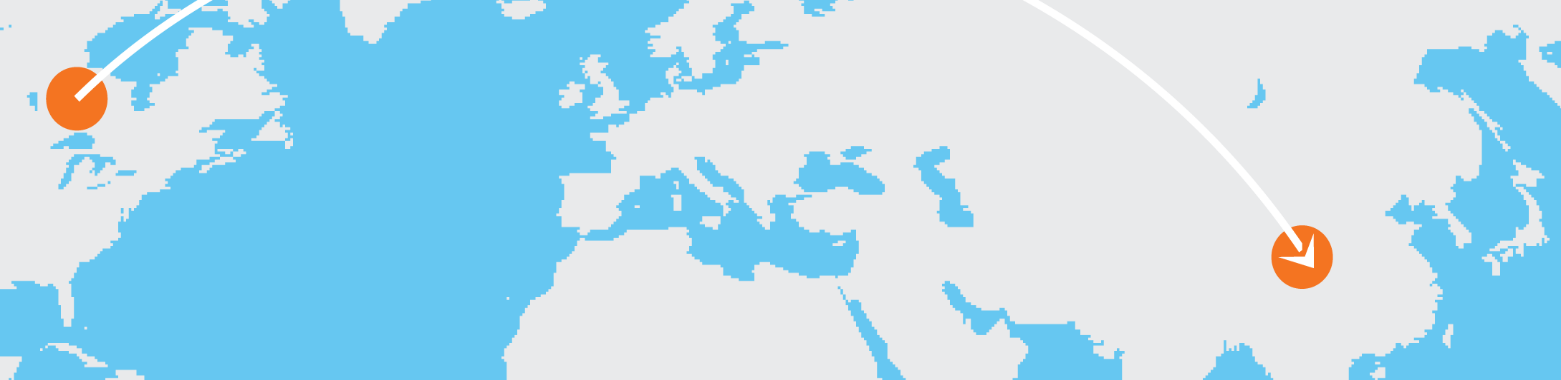 ReiseplanungVor der Abreise:Wenn Sie Platzhaltertext durch eigenen Text ersetzen möchten, markieren Sie eine Zeile oder einen Absatz und beginnen dann mit der Eingabe. Schließen Sie keine Leerzeichen links oder rechts neben den Zeichen in Ihre Auswahl ein.Alle Textformate, die Sie hier sehen, können Sie mit nur einem Tippen auf der Registerkarte "Start" in der Gruppe "Formatvorlagen" anwenden.Wohin möchten Sie reisen?Wie gelangen Sie dorthin?Ist Ihr Pass noch gültig?Benötigen Sie Netzadapter, zweisprachige Wörterbücher oder Reiseführer?Wo werden Sie wohnen?Was müssen Sie mitnehmen?Müssen Sie im Voraus Reservierungen für Veranstaltungen oder Restaurants machen?Haben Sie Post und Zeitungen abbestellt, und sind die Haustiere versorgt?Während der Reise:Was möchten Sie sich anschauen?Wo möchten Sie essen?Haben Sie ein GPS-Gerät oder eine Karte des Zielgebiets?